ANEXO N° 7Ciudad, XX de XXXXXX de 2017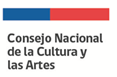 CARTA DE AUTORIZACIÓN (En caso de que el/la dueño/a del inmueble sea distinto al postulante y se trate de una persona natural)Fondo del PatrimonioVersión 2017Por medio de la presente, yo __________________, C. I. Nº ________________, chileno/a, estado civil XXXXXX, domiciliado en calle___________ en la ciudad de XXXXXXXX, en mi calidad de dueño/a del inmueble ubicado en calle XXXX N° XXXX, propiedad inscrita a fojas XXXXXX número XXXXXX año XXXX del Conservador de Bienes Raíces de XXXX, conforme consta en Certificado de Dominio Vigente de fecha XX de XXXX de 2017, vengo en otorgar mi autorización para el desarrollo de las obras en el inmueble ya referido, en los términos que constan en la postulación titulada “___________” efectuada por _______________ al Fondo del Patrimonio 2017, del CNCA. Asimismo, declaro que apruebo y acepto los derechos y obligaciones que confieren e imponen las Bases y convenio, en conformidad a los antecedentes del proyecto presentado y que esta carta compromiso tiene validez indefinida.-----------------------------------------------Nombre y FirmaCARTA DE AUTORIZACIÓN(En caso de que el/la dueño/a del inmueble sea distinto al postulante y se trate de una persona jurídica)Fondo del PatrimonioVersión 2017Por medio de la presente, yo __________________, C. I. Nº ________________, representante legal  de ______________, RUT N°, domiciliado/a en calle___________ en la ciudad de XXXXXXXX, en mérito de la representación ya referida, declaro que la referida entidad es dueña del inmueble ubicado en calle XXXX N° XXXX, propiedad inscrita a fojas XXXXXX número XXXXXX año XXXX del Conservador de Bienes Raíces de XXXX, conforme consta en Certificado de Dominio Vigente de fecha XX de XXXX de 2016. En mérito de lo anterior, vengo en otorgar la autorización para el desarrollo de las obras en el inmueble ya referido, en los términos que constan en la postulación titulada “___________” efectuada por _______________ al Fondo del Patrimonio 2017, del CNCA. Asimismo, declaro que apruebo y acepto los derechos y obligaciones que confieren e imponen las Bases y convenio, en conformidad a los antecedentes del proyecto presentado y que esta carta compromiso tiene validez indefinida.-----------------------------------------------Nombre y FirmaCARTA DE AUTORIZACIÓN(En caso que se trate de un bien nacional de uso público)Fondo del PatrimonioVersión 2017Por medio de la presente, yo __________________, C. I. Nº ________________, representante legal  de ______________, RUT N°, domiciliado en calle___________ en la ciudad de XXXXXXXX, en mérito de la representación ya referida, declaro que la referida entidad es administradora del inmueble declarado bien nacional de uso público ubicado en calle XXXX N° XXXX, propiedad inscrita a fojas XXXXXX número XXXXXX año XXXX del Conservador de Bienes Raíces de XXXX, conforme consta en Certificado de Dominio Vigente de fecha XX de XXXX de 2017. En mérito de lo anterior, vengo en otorgar la autorización para el desarrollo de las obras en el inmueble ya referido, en los términos que constan en la postulación titulada “___________” efectuada por _______________ al Fondo del Patrimonio 2016, del CNCA. Asimismo, declaro que apruebo y acepto los derechos y obligaciones que confieren e imponen las Bases y convenio, en conformidad a los antecedentes del proyecto presentado y que esta carta compromiso tiene validez indefinida.-----------------------------------------------Nombre y Firma